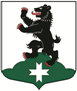 МУНИЦИПАЛЬНОЕ ОБРАЗОВАНИЕБУГРОВСКОЕ СЕЛЬСКОЕ ПОСЕЛЕНИЕВСЕВОЛОЖСКОГО МУНИЦИПАЛЬНОГО РАЙОНАЛЕНИНГРАДСКОЙ ОБЛАСТИСОВЕТ ДЕПУТАТОВРЕШЕНИЕ20.07.2016г.                                                               				 № 37О согласовании Уставамуниципального унитарногопредприятия «Рит Сервис» 	В соответствии с Гражданским кодексом РФ, федеральными законами от 06.10.2003г. №131-ФЗ «Об общих принципах организации местного самоуправления в Российской Федерации», от 14.11.2002г. №161-ФЗ «О муниципальном унитарном предприятии», от 12.01.1996 N 8-ФЗ "О погребении и похоронном деле", Уставом МО «Бугровское сельское поселение» Совет депутатов муниципального образования «Бугровское сельское поселение» Всеволожского муниципального района Ленинградской области РЕШИЛ:Согласовать Устав муниципального унитарного предприятия «Рит Сервис» согласно приложению.Администрации МО «Бугровское сельское поселение» как учредителю муниципального унитарного предприятия «Рит Сервис» осуществить регистрацию указанного предприятия в установленном законом порядке.Настоящее Решение вступает в силу с момента принятия. Контроль за исполнением настоящего Решения оставляю за собой.Глава муниципального образования                             		        Шорохов Г.И.